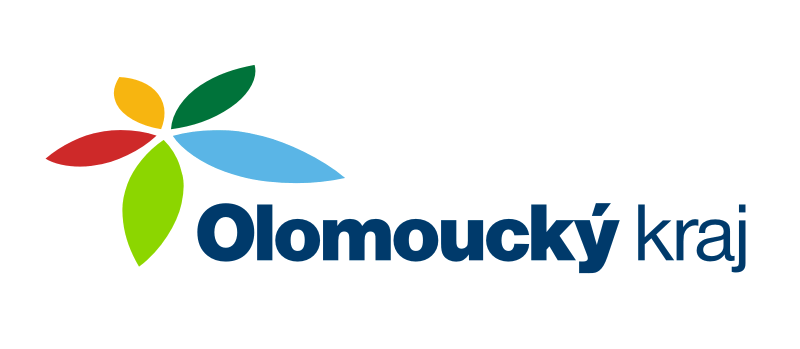 Akční plán Koncepce rodinné politiky Olomouckého kraje na rok 2019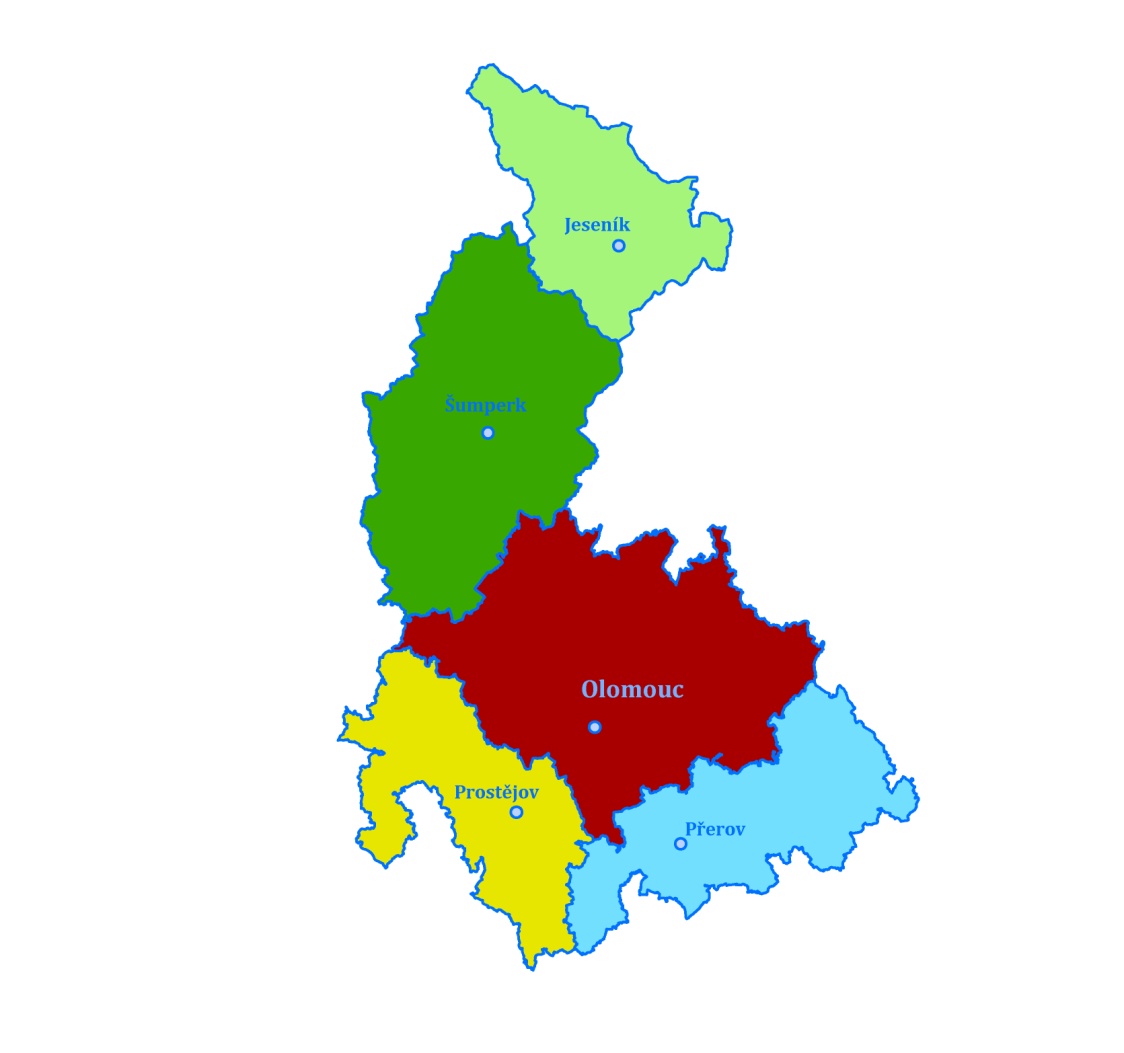 srpen 2018Úvod	561.	Cíle rodinné politiky Olomouckého kraje a oblasti aktivit prorodinných priorit	562.	Obecné cíle	573.	Návrhová část	57Priorita 1: Institucionální a koncepční zajištění rodinné politiky na krajské a obecní úrovni	59Priorita 2: Podpora vytváření vhodných podmínek pro fungování rodin a spoluvytváření prostředí přátelského rodině	61Priorita 3: Slučitelnost rodiny a zaměstnání	63Priorita 4: Podpora služeb pro rodiny	66Priorita 5: Podpora mezigeneračních vztahů	70Priorita 6: Informovanost veřejnosti a médií	73Závěr	75ÚvodRodina představuje nejstarší základní společenskou skupinu či společenství nejtěsněji spjaté nejrůznějšími vztahy uvnitř i navenek. Prochází celou svou historií neustálými změnami co do své velikosti, významu i začlenění do společnosti. Dobré fungování rodiny je předpokladem rozkvětu celé společnosti.Rodinná politika je souhrn aktivit a opatření za účelem podpory rodiny. Tato politika je průřezová, multidisciplinární, která se prolíná různými oblastmi veřejného života, zejména oblastí sociální, zdravotnictví, dopravy, bydlení, vzdělávání, volnočasových aktivit aj. Podpora rodinné politiky má velký význam pro rozvoj Olomouckého kraje, neboť zabezpečuje vyvážený poměr mezi úspornými, společenskými a environmentálními opatřeními s ohledem na udržitelný růst společnosti. Aktéry rodinné politiky Olomouckého kraje jsou nejen samotné rodiny, ale i orgány samosprávy, občanský sektor, komerční sektor, média atd. Součinností těchto subjektů bude zajištěna efektivita jednotlivých opatření ve prospěch rodiny. Mezi priority rodinné politiky Olomouckého kraje patří podpora stávajících dlouhodobě realizovaných opatření Olomouckého kraje, na která navazuje plánování a rozvoj nových aktivit v této oblasti. V této souvislosti nelze opomenout podporu rodinné politiky na úrovni obcí, které mají konkrétní povědomí o potřebách rodin žijících na jejich území. Cílem rodinné politiky by měla být vedle koncepčního ukotvení 
a institucionálního zajištění rodinné politiky na úrovni kraje také podpora konkrétních prorodinných aktivit dalších subjektů včetně obcí. Olomoucký kraj se systematicky věnuje rodinné politice a usiluje o vytvoření prostředí celkově přátelského rodině. Tyto snahy jsou realizovány prostřednictvím Koncepce rodinné politiky Olomouckého kraje na období 2019–2022. Aktuálně je v dokumentech Olomouckého kraje rodinná politika součástí Strategie rozvoje územního obvodu Olomouckého kraje 2015–2020, a to pod bodem B.1.2 Dlouhodobé priority a cíle, část Dlouhodobá priorita A. ROZVOJ LIDSKÝCH ZDROJŮ, kde je uveden cíl: „Promítnout rodinnou politiku do všech relevantních oblastí rozvoje“.Akční plán rodinné politiky na rok 2019 upřesňuje a rozpracovává návrhy opatření a aktivit, které jsou uvedené v Koncepci rodinné politiky Olomouckého kraje na období 2019–2022 a navazuje na Akční plán Koncepce rodinné politiky Olomouckého kraje na rok 2018. Cíle rodinné politiky Olomouckého kraje a oblasti aktivit prorodinných prioritCílem rodinné politiky Olomouckého kraje je podpora funkcí rodiny v přirozených podmínkách, aby její členové mohli realizovat své vlastní životní strategie, a tak naplňovat rovnováhu mezi propojením pracovního a rodinného života. Zároveň si klade za cíl posunout tuto oblast do popředí veřejného zájmu a posilovat vědomí skutečné hodnoty rodinných vztahů. Záměrem Koncepce rodinné politiky Olomouckého kraje je systematicky podporovat rodiny prostřednictvím vzájemně propojených opatření týkajících se různých oblastí jejich života. Nejedná se přitom převážně o přímou finanční podporu rodin, nýbrž spíše o vytváření podmínek a navrhovaná opatření obcím, zaměstnavatelům, ale i dalším organizacím k popularizaci témat a předávání příkladů dobré praxe všech zúčastněných aktérů, ačkoli pro dosažení cílů rodinné politiky je třeba zachovat finanční zdroje v rámci dotačních titulů odborů krajského úřadu. Obecné cíleVýznamem rodinné politiky je vytvořit ve společnosti prostředí celkově přátelské rodině, které usiluje o odstranění překážek, kterým jsou rodiny vystaveny, posílení vlastní zodpovědnosti rodičů i hodnot celé společnosti a vytvoření podmínek pro fungování rodin a jejich podporu.Obecné cíle rodinné politiky Olomouckého kraje byly formulovány v rámci pracovních jednání za účasti pracovníků obcí, nestátních neziskových organizací 
a odborníků z řad zástupců odborů Krajského úřadu Olomouckého kraje. Záměrem Olomouckého kraje bylo téma rodinné politiky obsáhnout z různých pohledů a úrovní, s ohledem na dopady jednotlivých realizovaných opatření na rodiny žijící v Olomouckém kraji. Jako obecné cíle si Olomoucký kraj stanovil následující:Vytváření podmínek pro fungování rodinPodpora rodičovské péče o dětiPodpora mezigeneračních vztahů a vícegeneračního soužitíPodpora všech subjektů podílejících se na prorodinných opatřeníchPodpora informovanosti, výměny informací a spolupráce v rámci propagace prorodinných aktivitCílová skupina: Rodiče, rodiny, obce, neziskové organizace, zaměstnavatelé, senioři, pečující osoby. Návrhová část Olomoucký kraj doporučil a schválil pro rok 2019 realizaci a podporu těchto priorit:Priorita 1:	Institucionální a koncepční zajištění rodinné politiky na krajské a obecní úrovniPriorita 2:	Podpora vytváření vhodných podmínek pro fungování rodin a spoluvytváření prostředí přátelského rodině Priorita 3:	Slučitelnost rodiny a zaměstnáníPriorita 4:	Podpora služeb pro rodinyPriorita 5:	Podpora mezigeneračních vztahů Priorita 6:	Informovanost veřejnosti a médiíPriorita 1: Institucionální a koncepční zajištění rodinné politiky na krajské a obecní úrovniCíl: Cílem uvedené podpory je zachování a rozvoj participace obcí Olomouckého kraje, odborů krajského úřadu a Komise pro rodinu a sociální začleňování jako poradních orgánů v otázkách rodin do prorodinných aktivit, a to na příslušných úrovních politického rozhodování. Dále je potřeba věnovat pozornost rodinné politice na obecní úrovni s cílem rozvíjet zde prostředí a klima přívětivé rodině. Potřebné je také probudit zájem obcí a občanů, mikroregionů a svazků obcí o život rodin v obcích a aktivizovat je, aby společným úsilím a vzájemnou komunikací utvářeli prostředí, ve kterém se žije dobře všem obyvatelům napříč generacemi. Zaměření podpory: Podpora je určená subjektům s působností v Olomouckém kraji na krajské a obecní úrovni.Priorita 2: Podpora vytváření vhodných podmínek pro fungování rodin a spoluvytváření prostředí přátelského rodině Cíl: Cílem této podpory je realizovat taková opatření, která mohou podpořit rodiny Olomouckého kraje formou nepřímé finanční podpory. Důležité je nabídnout takovou formu a rozsah podpory a pomoci, které prospívají soudržnosti rodiny a současně respektují její autonomii, zvyšují kvalitu rodinného života a podmínky pro společné aktivity v rámci rodin.Zaměření podpory: Podpora je určena subjektům s působností v Olomouckém kraji, které pracují při podpoře cílů rodinné politiky. Priorita 3: Slučitelnost rodiny a zaměstnáníCíl: Cílem je umožnit slučitelnost profesní a rodičovské role, a to prostřednictvím opatření pracovně-právní povahy a existencí dostupných služeb zejména pro děti do 3 let věku, předškolního a mladšího školního věku dítěte. Při slaďování soukromého a pracovního života je důležité věnovat pozornost možnosti využívání flexibilních pracovních úvazků. V podstatě jde o přizpůsobení pracovní doby tak, aby vyhovovala zaměstnanci a zaměstnavateli. Existují různé metody flexibilní práce, přičemž jejich využití v praxi závisí na druhu vykonávané práce.Zaměření podpory: Jde o vytvoření takových podmínek, aby rodiče mohli realizovat své plány týkající se založení či rozšíření rodiny bez omezení nároků na výkon svého povolání prostřednictvím opatření ze strany zaměstnavatele.Priorita 4: Podpora služeb pro rodinyCíl: Smyslem opatření je podpora služeb, které napomáhají plnění funkcí rodiny, což představuje podporu služeb doplňujících základní rodinnou péči. Výchovnou funkci rodiny posilují služby určené rozvoji partnerských vztahů, rodičovských kompetencí, služby prosazující zdravý životní styl, výchovu ke zdraví a odpovědnosti vůči společnosti a výchovu k mezigeneračnímu soužití.Zaměření podpory: Podpora nekomerčně poskytovaných služeb na podporu fungující rodiny, nestátní neziskové organizace, obce.Priorita 5: Podpora mezigeneračních vztahů Cíl: Cílem je podpora mezigeneračních vztahů, pro které je přirozeným místem vzniku rodina. Opatření by měla snižovat odloučení, vzdálení a izolaci generací, oslabení mezigeneračních kontaktů, vztahů a vazeb uvnitř i vně rodiny, které jsou pro dnešní společnost charakteristické.Zaměření podpory: Podpora nekomerčně poskytovaných služeb na podporu fungující rodiny, nestátní neziskové organizace, obce.Priorita 6: Informovanost veřejnosti a médiíCíl: Cílem je zvýšení informovanosti veřejnosti o všech aktivitách kraje a dalších subjektů na podporu rodiny za účelem vytváření prorodinného klimatu v kraji. Opatření zahrnuje veškerou mediální a osvětovou agendu spojenou s již realizovanými nebo připravovanými opatřeními na úrovni krajské rodinné politiky. Jedná se o včasné informování veřejnosti, propagaci aktivit, programů a služeb.Zaměření podpory: Média, veřejnost, subjekty veřejné správy, komerční sektor.Závěr Kvalitní regionální politika představuje vytváření příznivých podmínek pro vznik a fungování rodin, které je možno také vnímat jako prostředí přátelské rodině. Tohoto cíle lze dostáhnout prostřednictvím souhrnu provázaných opatření, spočívajících v nastavení koordinace, komunikace a spolupráce při naplňování jednotlivých cílů strategie. Součástí Akčního plánu jsou aktivity spojené s vytvářením vhodných podmínek pro fungování rodin, podpoře služeb pro rodiny, rozvoje společensko-kulturních akcí, budování a přizpůsobování infrastruktury a mediální prezentace všech aktivit spojených s rodinnou politikou.Cílem Koncepce rodinné politiky Olomouckého kraje je utvoření návrhů dlouhodobějších aktivit a projektů, které odpovídají skutečným potřebám rodin v regionu. Akční plán Koncepce rodinné politiky na rok 2019 rozpracovává konkrétní aktivity Olomouckého kraje v souladu s Koncepcí rodinné politiky a klade důraz na spolupráci aktérů a subjektů, medializaci a propagaci prorodinných aktivit a rodinné politiky obecně. Priorita 1Institucionální a koncepční zajištění rodinné politiky na krajské a obecní úrovniOpatření 1.1Projednávání návrhů a podnětů zaměřených na prorodinné aktivity a rozvoj spolupráce v rámci Olomouckého krajeCharakteristika opatřeníCílem podpory je zapojení a spolupráce více subjektů do tvorby a navrhování aktivit případně nových opatření na podporu rodin s dětmi.  Aktéry jsou Komise pro rodinu a sociální záležitosti, která je poradním orgánem Rady Olomouckého kraje a pracovní skupina Děti, mládež a rodina (v rámci implementace Střednědobého plánu rozvoje sociálních služeb Olomouckého kraje na roky 2018–2020). Dalšími zúčastněnými budou v tomto procesu členové dvou pracovních skupin. První pracovní skupina je složena ze zástupců obcí, neziskového a komerčního sektoru a druhá z pracovníků dotčených odborů krajského úřadu. Předpokládaný dopad opatřeníVzájemná provázanost a informovanost všech aktérů by měla být efektivním nástrojem k zajištění účinných opatření a aktivit rodinné politiky v kraji.Komise pro rodinu a sociální záležitosti jako poradní a iniciační orgán Rady Olomouckého kraje je kompetentní navrhovat cíle, ale i konkrétní opatření k podpoře prorodinných aktivit Olomouckého kraje. Pracovní skupina Děti, mládež a rodina shromažďuje podněty a návrhy prorodinných opatření Olomouckého kraje. Ty budou předkládány k jednání Komise pro rodinu a sociální záležitosti a dále zapracovány do jednání se zástupci příslušných odborů kraje.Aktivity vedoucí k naplnění opatření Setkání pracovních skupin, diskuze k tématu prorodinných aktivit, realizace kulatých stolů, jednání s institucemi veřejné správy, komerčním sektorem.  Předpokládaní realizátoři 
a partneři opatřeníKomise pro rodinu a sociální záležitostiPracovní skupina Děti, mládež a rodinaPracovní skupina složená ze zástupců jednotlivých odborů Krajského úřadu Olomouckého krajePracovní skupina složená ze zástupců obcí, mikroregionů, neziskového a komerčního sektoruMPSVČasový horizont2019Předpokládané finanční nákladyDle zavedených prorodinných opatřeníFinanční zdrojeOlomoucký krajHodnotící indikátory/ předpokládané výstupyJednání Komise pro rodinu a sociální záležitostí (5x)Jednání pracovní skupiny Děti, mládež a rodina (4x)Pracovní jednání zástupců jednotlivých odborů (3x)Pracovní jednání se zástupci obcí, mikroregionů, neziskového a komerčního sektoru (3x)Priorita 1Institucionální a koncepční zajištění rodinné politiky na krajské a obecní úrovniOpatření 1.2Metodická podpora obcí Olomouckého krajeCharakteristika opatřeníV rámci zajištění provázanosti a úspěšného rozvoje rodinné politiky na území celého kraje bude probíhat spolupráce s obcemi, případně mikroregiony a podpora činnosti koordinátorů rodinné politiky z jednotlivých obcí Olomouckého kraje.Vhodným nástrojem pro zajištění tohoto opatření je Audit Family Friendly Community. Cílem auditu je podpořit pro-rodinné klima v obci, klima, které je přátelské rodině, které podpoří budování vztahů v rodinách a mezigenerační dialog. Cílem je také zvýšit atraktivitu obce jako místa vhodného pro rodiny, děti, seniory a zaměstnavatele. Atraktivita obce má pozitivní dopad na hodnocení obce jako ekonomického aktéra, investic a ekonomických aktivit zaměstnavatelů, na demografický růst, zájem rodin o život v obci a o budování občanské společnosti. Celý proces probíhá na základě osvědčeného know-how převzatého z Rakouska.  Významnou výhodou auditu je pomoc v realizaci těch opatření, která si obec na základě systematicky provedené analýzy sama zvolí a se souhlasem rady nebo zastupitelstva obce po dobu tří let realizuje a naplňuje.Předpokládaný dopad opatřeníZapojení obcí Olomouckého kraje do auditu je zcela dobrovolné. Přínosy auditu pro obec:Zpracování přehledu existujících opatření zaměřených na děti, rodiny a starší generaci,aktivizace veřejnosti a systematický rozvoj existujících opatření na základě osvědčeného know-how,zapojení všech subjektů a občanů, jež mají zájem o budování prorodinného klimatu v obci,zaváděná opatření pro rodiny budou odpovídat poptávce a budou v souladu s udržitelným rozvojem obce,zájem mladých rodin o život v obci jako prevence vymírání a stárnutí obce,zvýšení atraktivity obce,propůjčení certifikátu s právem uvádět k názvu obce ochrannou známku (logo) auditu.Aktivity vedoucí k naplnění opatření Opatření bude naplňováno prostřednictvím:Zajištění licenční smlouvy mezi rakouskou stranou a Olomouckým krajem,zahájení aktivit v souladu s uzavřenou smlouvou, mediální propagace auditu, oslovení obcí Olomouckého kraje, navázání spolupráce s pověřenou organizací (jejímž úkolem je zajištění auditu po metodické stránce).Předpokládaní realizátoři 
a partneři opatřeníOdbor sociálních věcí, Odbor kancelář hejtmana, Národní centrum pro rodinu, obce, participující subjekty.Časový horizont2019Předpokládané finanční náklady180 000 KčFinanční zdrojeOlomoucký kraj, obceHodnotící indikátory/ předpokládané výstupyPlatná licenční smlouvaPočet informačních aktivit o Auditu Family Friendly CommunityPočet obcí zapojených do audituPočet udělených certifikátůPriorita 2Podpora vytváření vhodných podmínek pro fungování rodin a spoluvytváření prostředí přátelského rodiněOpatření 2.1Slevy pro rodiny s dětmiCharakteristika opatřeníV rámci opatření je realizován projekt Rodinné pasy Olomouckého kraje www.rodinnepasy.cz, a to již od roku 2007. V projektu se bude pokračovat i v roce 2019. Pro daný rok jsou očekávány náklady dle uzavřené smlouvy s ohledem na počet realizovaných akcí, počet vydaných pasů, administraci projektu, vedení databáze, rozeslání informačních materiálů, výrobu samolepek Rodinný pas, výrobu informačních letáků, výrobu drobných propagačních předmětů, výrobu reklamních letáků propagující rodinný pas, tisk a distribuci rodinných pasů zapojeným rodinám v Olomouckém kraji, aktualizaci sekce internetových stránek Rodinné pasy a další aktivity.V rámci tohoto opatření se Olomoucký kraj dále podílí na podpoře projektu Olomouc region Card www.olomoucregioncard.cz (verze pro dospělé i pro děti do 15 let). Jde o společný projekt Olomouckého kraje a statutárního města Olomouc, který trvá již 17 let. Předpokládaný dopad opatřeníVyužití slev prostřednictvím databáze poskytovatelů slev, realizace společných akcí pro držitele rodinných pasů a další aktivity.Zvýšení atraktivnosti Olomouckého kraje prostřednictvím karty Olomouc region Card.Aktivity vedoucí k naplnění opatření Realizace společných akcí, distribuce rodinných pasů, zajištění webových stránek, tisk propagačních materiálů a letáků k projektu Rodinné pasy, zajištění distribuce propagačních materiálů do dětských koutků v OK a další dle smlouvy s administrátorem projektu.Propagace Olomouc region Card.Předpokládaní realizátoři 
a partneři opatřeníOdbor sociálních věcí, Odbor kancelář hejtmana Časový horizont2019Předpokládané finanční nákladyDle schváleného rozpočtu Olomouckého krajeFinanční zdrojeOlomoucký kraj, Ministerstvo pro místní rozvoj – Národní program podpory cestovního ruchu v regionechHodnotící indikátory/ předpokládané výstupyRealizované akce v rámci projektu Rodinné pasy (4)Noví držitelé rodinných pasů (cca 600)Noví poskytovatelé slev (30)Počet vydaných Olomouc region Card (cca 4 500)Priorita 2Podpora vytváření vhodných podmínek pro fungování rodin a spoluvytváření prostředí přátelského rodiněOpatření 2.2Rozvoj specifické infrastruktury – Family Pointů, Rodinných koutků a Dětských koutkůCharakteristika opatřeníOpatření představuje podporu rodin s dětmi na území Olomouckého kraje prostřednictvím vytvořených míst, tzv. Family Pointů, bezpečného prostředí pro přebalení a nakojení malých dětí, případně zřízení Rodinných koutků nebo Dětských koutků jako alternativu k Family Pointu, a to v rámci veřejných institucí a zaměstnavatelů na území Olomouckého kraje. Předpokládaný dopad opatřeníPropagace dobré praxe v rámci prorodinných aktivit. Ocenění zajištění minimálního standardu (hygienického) a herně aktivizačních činností při pobytu rodin s malými dětmi ve veřejných institucích. Aktivity vedoucí k naplnění opatření Podpora vzniku Family Pointů, Rodinných koutků, Dětských koutků prostřednictvím dotačních titulů Olomouckého kraje, popř. podpora vzniku Rodinného koutku v prostorách Krajského úřadu Olomouckého kraje.Podpora mezinárodního projektu Euroklíč www.eurokeycz.com. Prostřednictvím Sítě pro rodinu (RC Heřmánek a RC Provázek) jsou euroklíče dlouhodobě zapůjčovány rodičům dětí do tří let (garance dostupnosti prostředí vhodného k zajištění hygieny dítěte). Předpokládaní realizátoři 
a partneři opatřeníInstituce veřejné správy, Olomoucký kraj, zaměstnavatelé, komerční a neziskový sektorČasový horizont2019Předpokládané finanční nákladyDle podpořených projektů, dle schváleného rozpočtu Olomouckého krajeFinanční zdrojeOlomoucký kraj, obce, městaHodnotící indikátory/ předpokládané výstupyNově vytvořené Family Pointy (2)Nově vytvořené Dětské koutky na území Olomouckého kraje (5)Priorita 2Podpora vytváření vhodných podmínek pro fungování rodin a spoluvytváření prostředí přátelského rodiněOpatření 2.3Veřejný prostor pro všechny – akcentovat bezbariérovost pro všechny skupiny obyvatelstva Charakteristika opatřeníRealizace bezbariérovosti při opravách veřejných prostor – chodníky, přechody pro chodce, nádraží, zastávky apod.Zvýšení dostupnosti veřejné dopravy prostřednictvím obnovy vozového parku nízkopodlažními hromadnými dopravními prostředky.Předpokládaný dopad opatřeníZvýšením bezbariérovosti veřejných prostor a přístupových komunikací dojde ke zvýšení komfortu nejen cílové skupiny rodin s malými dětmi ale i osob se sníženou soběstačností. Aktivity vedoucí k naplnění opatření Opatření bude naplněno prostřednictvím dotačních programů:Podpora opatření pro zvýšení bezpečnosti provozu a budování přechodů pro chodceProgram obnovy venkova 2019V rámci předložených projektů na úpravy veřejných prostor dbát na realizaci opatření, která řeší bezbariérovost objektů, veřejných prostor a komunikací. Předpokládaní realizátoři 
a partneři opatřeníOdbor dopravy a silničního hospodářství, Odbor strategického rozvoje kraje, Koordinátor Integrovaného dopravního systému Olomouckého kraje Časový horizont2019Předpokládané finanční nákladyDle realizovaných projektůFinanční zdrojeIntegrovaný regionální operační program, Ministerstvo pro místní rozvoj – Podpora pro odstraňování bariér v budovách, Olomoucký kraj, obce, města, Státní fond dopravní infrastrukturyHodnotící indikátory/ předpokládané výstupyPočet realizovaných projektůPriorita 3Slučitelnost rodiny a zaměstnáníOpatření 3.1Opatření Olomouckého kraje jako zaměstnavatele na podporu slučitelnosti rodiny a zaměstnáníCharakteristika opatřeníPodpora rodičů při návratu z mateřské a rodičovské dovolené do zaměstnání – možnost využívat firemní MŠ a dalších benefitů na podporu rodiny. Diskuze na téma zavedení prorodinných opatření v orgánech Olomouckého kraje (průzkum spokojenosti osob na MD/RD, setkání maminek a tatínků na MD/RD).Diskuze na téma  zavádění zkrácených pracovních úvazků a práce z domu. Předpokládaný dopad opatřeníDopadem uvedené aktivity je zapojení rodičů s malými dětmi do pracovního procesu, nabídnutí sladění osobního, rodinného i pracovního života tak, aby mohli rodiče realizovat své rodičovské plány bez omezení nároků na své povolání. Aktivity vedoucí k naplnění opatření Provoz firemní mateřské školy byl zahájen roku 2016. Ve školním roce 2017/2018 byla kapacita navýšena na 42 míst. V tomto předškolním zařízení najdou zázemí jak děti zaměstnanců krajského úřadu a jeho příspěvkových organizací, tak děti z dalších rodin široké veřejnosti. Do školky jsou přijímány děti ve věku od dvou let a provozní doba je uzpůsobena potřebám rodičů.Rodiče na MD/RD a stejně tak dlouhodobě nemocné zaměstnankyně/zaměstnanci mají možnost vzdělávat se prostřednictvím Vzdělávacího portálu Krajského úřadu Olomouckého kraje z domu přes internet, a to formou samostudia e-kurzů.Předpokládaní realizátoři 
a partneři opatřeníOlomoucký krajČasový horizont2019Předpokládané finanční nákladyDle schváleného rozpočtu Olomouckého krajeFinanční zdrojeOlomoucký kraj, Operační program ESFHodnotící indikátory/ předpokládané výstupyZaměstnanci využívající firemní MŠ (42)Priorita 3Slučitelnost rodiny a zaměstnáníOpatření 3.2Mediální podpora zaměstnavatelů a dalších subjektů realizujících prorodinná opatření Charakteristika opatřeníProstřednictvím měsíčníku Olomoucký kraj a webových stránek rodinné politiky www.rodinajeOK.cz budou prezentovány příklady dobré praxe zavádění prorodinných opatření, realizovaných zaměstnavateli a dalšími subjekty na území Olomouckého kraje. Předpokládaný dopad opatřeníPrezentací ve formě ocenění prorodinných opatření a soutěží a jejich výsledků podporovat a motivovat další subjekty (veřejnou správu, zaměstnavatele, komerční sektor atp.) k zavádění prorodinných opatření.Aktivity vedoucí k naplnění opatření Zveřejnění dobré praxe, ocenění prorodinných aktivit, mediální podpora firem účastnících se auditů a soutěží motivujících k tvorbě prorodinného klimatu v zaměstnání (pravidelné příspěvky do měsíčníku Olomoucký kraj nejen o soutěži Společnost přátelská rodině a oceněných organizacích). Propagace flexibilních pracovních úvazků. Předpokládaní realizátoři 
a partneři opatřeníOdbor kancelář hejtmana, Odbor sociálních věcíČasový horizont2019Předpokládané finanční náklady0Finanční zdroje-Hodnotící indikátory/ předpokládané výstupyPrezentace zaměstnavatelů realizujících prorodinná opatření v uplynulých letech (4) Tiskové zprávy (2)Priorita 3Slučitelnost rodiny a zaměstnáníOpatření 3.3Podpora alternativních a inovativních forem péče o děti umožňujících pečujícím rodičům opětovný návrat na trh práce (např. firemní školky, dětské skupiny, mikrojesle, lesní školky)Charakteristika opatřeníSpolupráce Olomouckého kraje s MPSV na organizaci kulatých stolů např. v rámci projektu Podpora implementace dětských skupin. Předpokládaný dopad opatřeníPoskytovatelé, či zájemci o poskytování alternativních a inovativních forem péče o děti získají komplexní informace od metodických pracovníků projektů MPSV.Aktivity vedoucí k naplnění opatření Výměna zkušeností poskytovatelů alternativních a inovativních forem péče o děti na kulatém stolu. Prezentace poskytovatelů na webu rodinné politiky kraje www.rodinajeOK.cz a sdílení dobré praxe. Předpokládaní realizátoři 
a partneři opatřeníOdbor sociálních věcí, poskytovatelé alternativních a inovativních forem péče o děti, MPSVČasový horizont2019Předpokládané finanční náklady0Finanční zdrojeMPSV, Operační program ESFHodnotící indikátory/ předpokládané výstupySetkání v rámci kulatých stolů (3), Účastníci pořádaných akcí (40), Zveřejněné příspěvky na webu www.rodinajeOK.cz k dané problematice (4)Priorita 3Slučitelnost rodiny a zaměstnáníOpatření 3.4Coworkingová centra – sdílený pracovní prostor – jako nástroj harmonizace pracovního, rodinného a osobního životaCharakteristika opatřeníOpatření se zaměřuje na podporu slaďování pracovního, rodinného a osobního života rodin s dětmi prostřednictvím využívání sdíleného pracovního prostoru, ve kterém mohou rodiče vykonávat svou běžnou práci. Coworkingová centra jsou vybavena potřebným kancelářským nábytkem a počítačovou sítí s internetovým připojením. Součástí služby je dostupné hlídání dětí v místě jako doprovodná služba pro rodiny. Předpokládaný dopad opatřeníRozšíření nabídky služeb podporujících slučitelnost rodiny a zaměstnání v podobě cenově dostupné možnosti využívání pracovního prostoru. Coworking nabízí možnost zbavit se pocitu izolace při práci z domu a zároveň poskytuje prostředí umožňující soustředění. Spokojené zdravé rodiny s dětmi (nebo s dalšími závislými rodinnými příslušníky – senioři, osoby se zdravotním postižením, …)Aktivity vedoucí k naplnění opatření Podpora coworkingových center prostřednictvím dotačního titulu Podpora prorodinných aktivit. Předpokládaní realizátoři 
a partneři opatřeníZainteresované organizace poskytující prorodinné aktivity (rodinná a mateřská centra aj.)Časový horizont2019Předpokládané finanční nákladyDle podpořených projektů, dle schváleného rozpočtu Olomouckého krajeFinanční zdrojeOperační program ESF, Olomoucký kraj, obce, města, MPSVHodnotící indikátory/ předpokládané výstupyPodpořená coworkingová centra v rámci různých institucí na území Olomouckého kraje (3)Priorita 4Podpora služeb pro rodinyOpatření 4.1Dotační titul Olomouckého kraje „Podpora prorodinných aktivit“ Charakteristika opatřeníJedná se o opatření, v rámci kterého budou z rozpočtu Olomouckého kraje na rok 2019 uvolněny finanční prostředky v rámci dotačního titulu „Podpora prorodinných aktivit“. Z dotačního titulu budou podporovány služby pro rodiny s dětmi, rozvoj Family Pointů a Rodinných koutků, služby na rozvoj aktivit určených k posílení partnerských vztahů a rodičovských kompetencí, služby prosazující zdravý životní styl, výchovu k odpovědnosti a mezigenerační soužití, rozvoj náhradního rodičovství.Předpokládaný dopad opatřeníV rámci finanční podpory ze strany Olomouckého kraje budou podpořeny subjekty, které zajišťují akce a projekty pro rodiny za podmínek stanovených krajem v rámci uvedeného dotačního titulu. Aktivity vedoucí k naplnění opatření Samostatný dotační titul na podporu akcí a projektů pro rodiny s dětmi.Předpokládaní realizátoři 
a partneři opatřeníOdbor sociálních věcí Časový horizont2019Předpokládané finanční náklady3 mil. KčFinanční zdrojeOlomoucký krajHodnotící indikátory/ předpokládané výstupyPočet podpořených projektů  Priorita 4Podpora služeb pro rodinyOpatření 4.2Dotační titul Olomouckého kraje „Podpora aktivit směřujících k sociálnímu začleňování“Charakteristika opatřeníPodpora rodin prostřednictvím dotačního titulu zaměřeného na sociální začleňování – aktivity směřující k podpoře osob pečujících o člověka se zdravotním postižením nebo rodin v obtížné životní situaci.Jedná se o opatření, kdy budou z rozpočtu Olomouckého kraje na rok 2019 uvolněny finanční prostředky v rámci dotačního programu pro sociální oblast – dotační titul zaměřený na sociální začleňování.Předpokládaný dopad opatřeníV rámci finanční podpory ze strany Olomouckého kraje budou podpořeny také subjekty, které zajišťují akce a projekty v sociální oblasti za podmínek stanovených krajem v rámci uvedeného dotačního titulu.Aktivity vedoucí k naplnění opatření Dotační titul na podporu osob znevýhodněných v různých oblastech života či ohrožených sociálním vyloučením, podpora pracovního uplatnění osob se ztíženým postavením na trhu práce, vzdělávací informační a osvětové akce v sociální oblasti, podpora mezigeneračních projektů apod.  Předpokládaní realizátoři 
a partneři opatřeníOdbor sociálních věcí Časový horizont2019Předpokládané finanční náklady3,5 mil. KčFinanční zdrojeOlomoucký krajHodnotící indikátory/ předpokládané výstupyPočet podpořených projektů  Priorita 4Podpora služeb pro rodinyOpatření 4.3Podpora zdravého způsobu života rodin a aktivního trávení volného časuCharakteristika opatřeníOpatření bude naplňováno prostřednictvím realizace dalších krajských dotačních programů: Oblast dopravy: Podpora výstavby a oprav cyklostezek 2019Podpora výstavby, obnovy a vybavení dětských dopravních hřišťOblast sportu, mládeže a volného času:Program na podporu volnočasových a tělovýchovných aktivit v Olomouckém kraji v roce 2019Program na podporu sportovní činnosti dětí a mládeže v Olomouckém kraji v roce 2019Oblast zdravotnictví:Program na podporu zdraví a zdravého životního stylu v roce 2019Cestovní ruch a zahraniční vztahy:Dotační program na podporu cestovního ruchu a zahraničních vztahů 2019Program na podporu práce s dětmi a mládeží pro nestátní neziskové organizace v roce 2019Oblast regionálního rozvojePodpora budování a obnovy infrastruktury obce 2019Oblast kulturyProgram podpory kultury v Olomouckém kraji 2019Oblast životního prostředí a zemědělstvíProgram na podporu aktivit v oblasti životního prostředí a zemědělství 2019Další dotační programy zaměřené na kulturní, vzdělávací a sportovní aktivityPředpokládaný dopad opatřeníRozšíření povědomí o zdravém způsobu života rodin, o aktivním společném trávení volného času apod.Aktivity vedoucí k naplnění opatření Podpora realizace uvedených projektů. Zavedení prorodinných hodnotících kritérií do pravidel vybraných dotačních programů a zvýhodnění žadatelů o dotace z krajského rozpočtu. Hodnocen bude dopad realizace projektu/akce na podporu rodiny a mezigeneračního soužití a dopad realizace projektu/akce na zvyšování kvality života dětí a dospělých se zdravotním postižením.Předpokládaní realizátoři 
a partneři opatřeníPříslušné odbory Krajského úřadu Olomouckého kraje, obceČasový horizont2019Předpokládané finanční nákladyDle schváleného rozpočtu a podpořených projektůFinanční zdrojeOlomoucký kraj, Státní fond dopravní infrastrukturyHodnotící indikátory/ předpokládané výstupyPočet podpořených projektů  Priorita 4Podpora služeb pro rodinyOpatření 4.4Spolupráce s aktéry rodinné politiky na regionální i celostátní úrovni a osvětová informační činnostCharakteristika opatřeníPodpora a navázání spolupráce s různými aktéry rodinné politiky v kraji.Předpokládaný dopad opatřeníSmyslem opatření je ocenit organizace, spolky, města a obce, které se při tvorbě svých programů zaměřují na rodiny, počítají s nimi při plánování a vytváří co nejpříznivější prostředí a podmínky pro rodinný život. Informovat veřejnost o soutěžích (např. Společnost přátelská rodině, Vesnice roku, Obec přátelská rodině, a dalších) a aktivitách na podporu zdraví.Aktivity vedoucí k naplnění opatření Spolupráce se Sítí pro rodinu na prorodinných aktivitách.Realizace akce Týden pro rodinu v Olomouckém kraji ve spolupráci s Rodinným svazem ČR, statutárním městem Olomouc a dalšími městy a obcemi v Olomouckém kraji.Podpora a spolupráce při akcích v kraji, které propagují a posilují zdravé fungování rodiny. Jedná se především o akce rodinných a mateřských center, akce pro seniory, aktivity obcí, akce k Mezinárodnímu dni rodin (15. květen), Dni otců (třetí neděle v červnu), Dni matek (druhá neděle v květnu), Mezinárodnímu dni dětí (1. červen), Světovému dni rodičů (1. červen), Mezinárodnímu dni seniorů (1. říjen), soutěž Obec přátelská rodině, Vesnice roku apod.Mediální podpora kampaně Národní týden manželství (únor).Předávání informací o rodinné politice v Olomouckém kraji všem subjektům aktivním v podpoře rodin prostřednictvím zasílání newsletteru.Předpokládaní realizátoři 
a partneři opatřeníOdbor sociálních věcí ve spolupráci s aktéry rodinné politikyČasový horizont2019Předpokládané finanční nákladyDle podpořených projektůFinanční zdrojeOlomoucký kraj, města, obce, MPSVHodnotící indikátory/ předpokládané výstupySpolupráce na pořádaných akcích (10x), uzavřená partnerstvíPriorita 4Podpora služeb pro rodinyOpatření 4.5Propagace a podpora náhradního rodičovství v Olomouckém krajiCharakteristika opatřeníSpolupráce s neziskovými organizacemi na regionální i celostátní úrovni a osvětová informační činnost. Podpora a navázání spolupráce s různými aktéry na poli náhradního rodičovství v kraji, osvěta veřejnosti a zvýšení zájmu zejména o výkon pěstounské péče.Předpokládaný dopad opatřeníInformovanost veřejnosti o náhradní rodinné péči, zejména pěstounské péči, aktérech pěstounské péče, jejich působnosti v Olomouckém kraji a celého procesu vedoucího od žádosti k zařazení do evidence osob vhodných stát náhradními rodiči. Podpora aktivit směřujících zejména k podpoře pěstounství. Smyslem opatření je ocenit pěstouny za jejich činnost, vzdělávání pěstounských rodin a informování široké veřejnosti o smyslu pěstounské péče, s cílem vyvrátit mýty o pěstounské péči a zvýšit počet zájemců o pěstounskou péči.Aktivity vedoucí k naplnění opatření Spolupráce s městy, obcemi a neziskovými organizacemi v oblasti náhradního rodičovství.Realizace Dne (pro) pěstounství ve spolupráci s městy, obcemi a neziskovými organizacemi. Podpora a spolupráce při akcích s tématikou náhradního rodičovství v kraji. Mediální podpora aktivit v oblasti náhradního rodičovství. Předávání informací laické i odborné veřejnosti o náhradním rodičovství prostřednictvím webových stránek Olomouckého kraje a domény www.rodinajeok.cz.  Články, tiskové zprávy, zveřejňování dobré praxe (např. prostřednictvím rozhovorů s pěstouny). Realizace tábora pro děti z pěstounských a poručenských rodin. Realizace konzultačně-vzdělávacích seminářů pro pěstouny.Schůzky a aktivity pracovní skupiny pro propagaci náhradního rodičovství v Olomouckém kraji.  Předpokládaní realizátoři 
a partneři opatřeníOdbor sociálních věcí ve spolupráci s neziskovými organizacemiČasový horizont2019Předpokládané finanční náklady150 000 KčFinanční zdrojeOlomoucký kraj, odbor sociálních věcí, města, obce, neziskové organizaceHodnotící indikátory/ předpokládané výstupySpolupráce na pořádaných akcích (2x), počet žádostí/zájemců o zařazení do evidence osob vhodných stát se pěstouny, články, tiskové zprávy. Priorita 5Podpora mezigeneračních vztahů Opatření 5.1Podpora aktivního způsobu života seniorů Charakteristika opatřeníCílem opatření je podpora seniorů, jejich aktivního života a aktivního zapojení do společenského života, a to prostřednictvím jasně vymezených projektů, které budou podporovány v rámci dotačního programu pro sociální oblast 2019, popř. v rámci mimořádné dotace 2019.Předpokládaný dopad opatřeníPodpora aktivního způsobu života seniorů přispívá jak k jejich psychické a fyzické kondici, tak má zejména neocenitelný přínos pro ostatní členy společnosti, neboť umožňuje předat ostatním nabyté životní zkušenosti a znalosti. Aktivity vedoucí k naplnění opatření Podpora projektu Senior Pas, jenž je unikátním projektem, který vznikl na podporu obyvatelstva s věkem od 55 let. Zapojení seniorů Olomouckého kraje do projektu je zdarma. Projekt přináší ucelený a jednotný systém slev na výrobky a služby poskytovaný držitelům karet Senior Pas. Nabízené slevy ve výši 5–50 % jsou primárně zaměřeny na zdravotnictví, lázeňství, wellness, cestování, stravování, ubytování, vzdělání, muzea, galerie, ale i spotřební nákupy.Podpora činnosti Krajské rady seniorů Olomouckého kraje jako významného aktéra působícího v oblasti aktivního života seniorů.Podpora seniorského cestování Předpokládaní realizátoři 
a partneři opatřeníOdbor sociálních věcí, Odbor kancelář hejtmana, ve spolupráci se zainteresovanými aktéry rodinné politikyČasový horizont2019Předpokládané finanční nákladyDle schváleného rozpočtu a podpořených projektůFinanční zdrojeOlomoucký kraj, města, obce, MPSVHodnotící indikátory/ předpokládané výstupyRealizované aktivity a projekty, spolupráce na pořádaných akcích (10x), uzavřená partnerstvíPriorita 5Podpora mezigeneračních vztahů Opatření 5.2Podpora projektů vícegeneračního soužitíCharakteristika opatřeníPozitivní postoje k problematice stáří a stárnutí je nezbytné formovat od nejútlejšího věku výchovou v rodině a ve školském vzdělávacím systému. Důležité je zaměřit pozornost nejen na aktivity, které povedou k pochopení potřeb seniorů a procesu stárnutí mladšími lidmi. Podstatné je také rozvíjet aktivity, které přiblíží svět mladých lidí seniorům a povedou ke vzájemnému oboustrannému porozumění.K posílení mezigenerační spolupráce a k rozvoji společnosti může významně přispět institut dobrovolnictví. Dobrovolnická činnost vytváří alternativní příležitosti pro aktivní zapojení do společnosti po opuštění trhu práce a slouží jako prevence sociálního vyloučení ve vyšším věku.Předpokládaný dopad opatřeníPodpora vícegeneračního soužití vede ke zlepšení sociální soudružnosti, k vytvoření pozitivních mezigeneračních sociálních vazeb prospívajících celé společnosti a pozitivně ovlivňuje kvalitu rodinného života.Aktivity vedoucí k naplnění opatření Podpora projektu SOUSEDÉ plus, který je postaven na principu sousedské výpomoci a sounáležitosti. Lidé zapojení do projektu, a nemusí se vždy jednat o seniory, vytvářejí tzv. komunitní spolky, prostřednictvím kterých se vzájemně podporují a pomáhají si.Podpora projektu Trojlístek, jehož cílem je umožnit navázání vztahu mezi dítětem a náhradní babičkou a také rodiči.Aktivní zapojení do mezigeneračního projektu, který je realizován formou besed na školách.Projekty posilující mezigenerační sounáležitost (např. (Ne)zapomenuté příběhy aj. Předpokládaní realizátoři 
a partneři opatřeníOdbor sociálních věcí ve spolupráci s aktéry rodinné politikyČasový horizont2019Předpokládané finanční nákladyDle podpořených projektůFinanční zdrojeOlomoucký kraj, města, obce, MPSVHodnotící indikátory/ předpokládané výstupyPočet podpořených projektů, uzavřená partnerstvíPriorita 5Podpora mezigeneračních vztahů Opatření 5.3Zapojení do Dotačního programu na podporu krajské samosprávy v oblasti stárnutíCharakteristika opatřeníMinisterstvo práce a sociálních věcí v návaznosti na usnesení vlády ČR ze dne 30. března 2015 č. 218 o Národním akčním plánu podporujícím pozitivní stárnutí pro období let 2013 až 2017 podporuje kraje prostřednictvím dotačního programu zaměřeného na podporu opatření v oblasti politiky stárnutí. Cílem podpory jsou projekty, prostřednictvím kterých bude žádáno o úhradu nákladů neinvestičního charakteru na podporu krajské samosprávy v oblasti stárnutí.Předpokládaný dopad opatřeníPodporou přípravy na stárnutí na úrovni krajské samosprávy se rozumí realizace aktivit a zavádění opatření na úrovni krajů vedoucích k podpoře seniorů a posilování mezigenerační soudržnosti osob v nich žijících.Aktivity vedoucí k naplnění opatření Zapojení Olomouckého kraje do dotačního programu na podporu krajské samosprávy v oblasti stárnutí za předpokladu, že bude v roce 2019 vyhlášen a podmínky účasti budou slučitelné s úspěšnou realizací projektu. Předpokládaní realizátoři 
a partneři opatřeníOdbor sociálních věcí ve spolupráci s aktéry rodinné politiky a politiky stárnutíČasový horizont2019Předpokládané finanční nákladyDle platné metodiky MPSV pro dotační řízeníFinanční zdrojeOlomoucký kraj, MPSVHodnotící indikátory/ předpokládané výstupyÚspěšně realizovaný projekt Olomouckého krajePriorita 6Informovanost veřejnosti a médiíOpatření 6.1Tvorba elektronických, popř. tištěných a jiných informačních materiálů přispívajících k vytváření prorodinného klimatu Charakteristika opatřeníCílem je podporovat informovanost veřejnosti o aktivitách kraje a propagaci dalších subjektů na podporu rodiny při zajištění prorodinného klimatu v kraji. Olomoucký kraj se v rámci svých aktivit zaměřuje na vydávání propagačních materiálů zacílených na rodiny. Bude se jednat především o materiály propagující web rodinné politiky www.rodinajeOK.cz Předpokládaný dopad opatřeníZvýšení zájmu rodin o aktivity pořádané v regionu Olomouckého kraje. Zvýšení povědomí rodin o nabídkách trávení volného času. Aktivity vedoucí k naplnění opatření Informovanost rodin o přehledu akcí. Motivace pořadatelů podpořených akcí k využívání informačních kiosků s doprovodnými službami (Family Pointy, Rodinné koutky, Dětské koutky).Vydávání publikací.Mediální prezentace turistické nabídky v denících, časopisech.Podpora nadregionálních akcí z finančních prostředků OK.Zajištění distribuce publikací do dětských koutků, rodinných a mateřských center, mateřských škol, apod.Předpokládaní realizátoři 
a partneři opatřeníOdbor kancelář hejtmana, Odbor sociálních věcíČasový horizont2019Předpokládané finanční nákladyDle zpracovaných materiálůFinanční zdrojeOlomoucký kraj.Hodnotící indikátory/ předpokládané výstupyNově vytvořené informační materiály (1)Články na webových stránkách (20)Články publikované v tiskovinách (10)Priorita 6Informovanost veřejnosti a médiíOpatření 6.2Provoz webového portálu www.rodinajeOK.cz, jeho pravidelná aktualizace a rozvoj Charakteristika opatřeníVe spolupráci s Odborem informačních technologií bude provozována sekce RODINA se zaměřením na aktivity pro rodinu v rámci webových stránek Olomouckého kraje a s odkazy na prorodinné aktivity. Cílem je dostatečná informovanost rodin s dětmi o opatřeních a aktivitách rodinné politiky v regionu či o případných dalších opatřeních týkajících se rodin a dostatečně tato opatření a aktivity propagovat.Předpokládaný dopad opatřeníExistence webového portálu, který bude motivovat a inspirovat rodiny k aktivnímu využívání volného času.Dále bude informovat rodiny a odbornou veřejnost o aktualitách rodinné politiky včetně strategických dokumentů rodinné politiky, dotacích, projektech a příkladech dobré praxe v rámci Olomouckého kraje apod.Aktivity vedoucí k naplnění opatření Provoz webových stránek věnujících se rodinné politice a prorodinným aktivitám Olomouckého kraje Předpokládaní realizátoři 
a partneři opatřeníOlomoucký kraj, obce, komerční sektorČasový horizont2019Předpokládané finanční nákladyPoplatky na provoz, údržbu, aktualizaci a rozvoj webového portáluFinanční zdrojeOlomoucký krajHodnotící indikátory/ předpokládané výstupyProvoz webových stránekPriorita 6Informovanost veřejnosti a médiíOpatření 6.3Aktualizace mapy subjektů působících v oblasti rodinné politiky v Olomouckém kraji na webu www.rodinajeOK.cz Charakteristika opatřeníNa webu rodinné politiky bude vytvořena mapa těch subjektů rodinné politiky, které působí na území Olomouckého kraje s cílem sjednotit data o organizacích a zpřehlednit možnost využívání jejich služeb. Nabízený filtr usnadní rodinám vyhledávání konkrétních požadavků.Předpokládaný dopad opatřeníPřehledná a aktuální mapa subjektů rodinné politiky v kraji s možností vyhledávání a prolink na weby konkrétních organizací.Aktivity vedoucí k naplnění opatření Spolupráce se zainteresovanými organizacemi na zjišťování a aktualizaci dat, spolupráce se zpracovatelem mapy subjektů rodinné politiky.Předpokládaní realizátoři 
a partneři opatřeníZainteresované organizace, odbor sociálních věcí, zpracovatel mapy subjektů rodinné politikyČasový horizont2019Předpokládané finanční nákladyV rámci opatření 6.2Finanční zdrojeOlomoucký krajHodnotící indikátory/ předpokládané výstupyAktuálnost webového kataloguPriorita 6Informovanost veřejnosti a médiíOpatření 6.4Informování veřejnosti o podpoře rodin a významných akcích z oblasti rodinné politikyCharakteristika opatřeníProstřednictvím webových stránek www.rodinajeOK.cz nebo měsíčníku Olomoucký kraj budou prezentovány konkrétní aktivity směřující k podpoře rodin realizované všemi subjekty na území Olomouckého kraje. Předpokládaný dopad opatřeníPropagace rodinné politiky a jednotlivých prorodinných aktivit přispěje k posilování prorodinného klimatu v Olomouckém kraji.Aktivity vedoucí k naplnění opatření Články, tiskové zprávy, zveřejňování dobré praxe, oceňování aktérů rodinné politiky. Zasílání newsletteru o aktualitách v rodinné politice zainteresovaným subjektům. Předpokládaní realizátoři 
a partneři opatřeníOdbor kancelář hejtmana, Odbor sociálních věcíČasový horizont2019Předpokládané finanční náklady0Finanční zdroje-Hodnotící indikátory/ předpokládané výstupyČlánky, tiskové zprávy